Sportkreis (-- bitte hier den Namen des Sportkreises einfügen --)(-- bitte hier die Überschrift einfügen --)(-- bitte ab dieser Zeile den Text einfügen --)(-- bitte den folgenden Kasten zum Einfügen von Fotos anklicken --)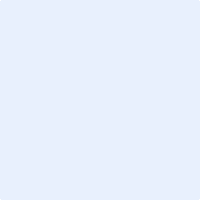 (-- bitte hier die Bildunterschrift und die Quelle des Fotos einfügen --)